   Нет победителя сильнее того, что сумел победить самого себя.Генри Уорд  БитерУчредители: ОГОУ для обучающихся, воспитанников с ограниченными возможностями здоровья «Специальная (коррекционная)» общеобразовательная школа-интернат VI вида №1 «Улыбка»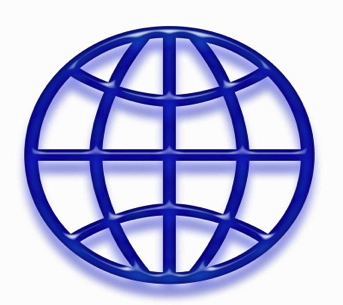 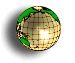             С 21 по 26 января обучающиеся, воспитанники приняли участие в предметной неделе по русскому языку и литературе;С 23 января в школе-интернате начался месячник гражданско-патриотического воспитания;Воспитанники ГПД средней школы приняли участие в турнире по шашкам;Воспитанники средней школы приняли участие в I областной зимней Спартакиаде инвалидов 2013, посвященной 70-летию образования Ульяновской области;28 января для воспитанников ГПД средней школы состоялось мероприятие, посвященное 135 – летию со дня рождения Лидии Чарской «Властительница дум и сердец», состоялась встреча со специалистом библиотеки для слепых Липатовой Валентиной Сергеевной. На память о встрече ребята получили диски о творчестве писательницы;Сотрудники библиотеке №4 продемонстрировали для воспитанников ГПД основной школы презентацию, посвященную 69 годовщине снятия блокады Ленинграда.«Поле чудес»23 января проходила литературная игра «Поле чудес». В ней приняли участие ученики 5 – 7, 6 «а» и 6 «б» классов. Ребята с интересом отвечали на вопросы, называли писателей и поэтов отечественной литературы, их произведения. Ученики 6 «а» класса набрали 495 баллов, 5 – 7 класса – 405 баллов, 6 «б» класса – 360 баллов. В каждом классе были наиболее активные ребята: Айзатова Айгуль (7 кл.), Ахмедуллин Александр и Шагаева Ангелина (6 «а» кл.), Вашурина Настя и Мартынов Толя (6 «б» кл.).Учащимся были рекомендованы книги для прочтения.					                  Библиотекарь Лифанова Е.В.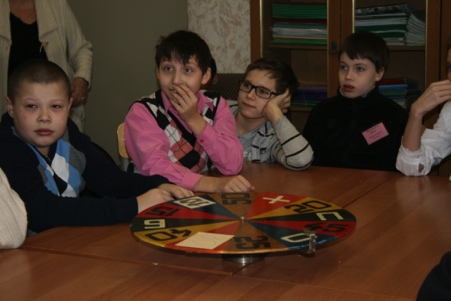 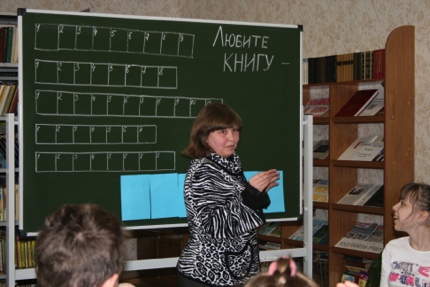 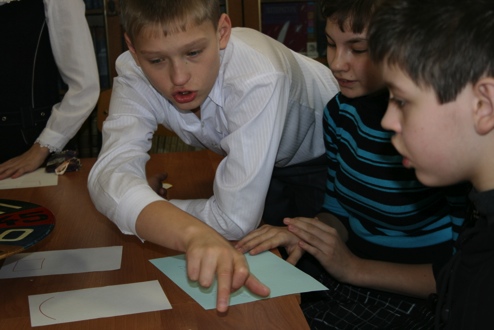 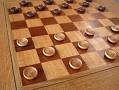            Турнир по шашкамСтало уже доброй традицией проводить во время месячника гражданско-патриотического воспитания турнир по шашкам. В турнире принимало участие тринадцать воспитанников из 5 – 10 классов. Впервые принимали участие Александров Данил, Янкин Алексей, Бакшеев Сергей, Сайдаков Александр. С первых партий заявили о лидерстве Мулянов Саша, Борисов Андрей, Миронов Саша, Клевогин Ваня. Но ситуация изменилась со вступлением в игру Ахмедуллина Саши. Итог таков: I место занял Ахмедуллин Саша, ученик 6 «а» класса, у него двенадцать побед. II место у Миронова Саши, ученика 10 класса. Он выиграл девять партий, проиграл одну. III место у Виряскина Максима, ученика 9 «а» класса. У Максима тоже девять побед, но два поражения. Уверенно играл Мулянов Саша, но, к сожалению, у него  IV место.Среди девочек была лучшей Шагаева Ангелина, у нее 7 побед! Поздравляем!							Педагог – организатор Матулина Т.И.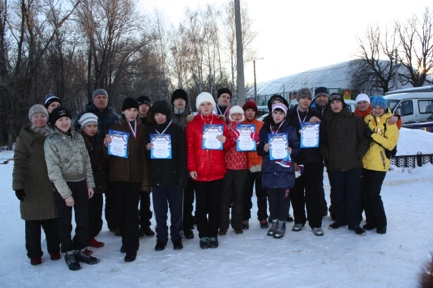 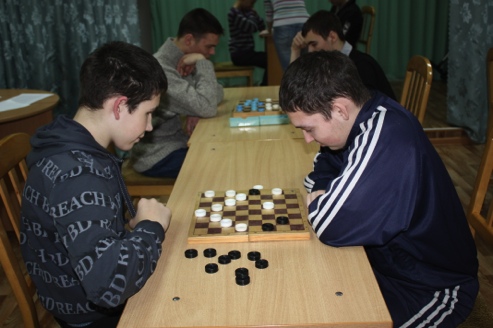 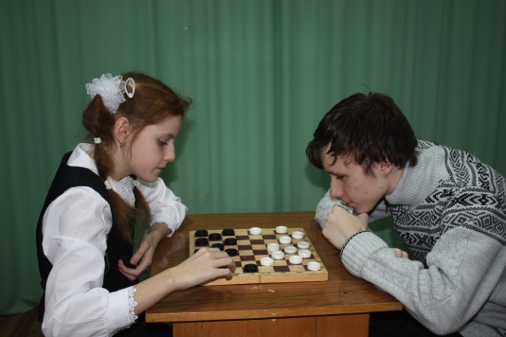 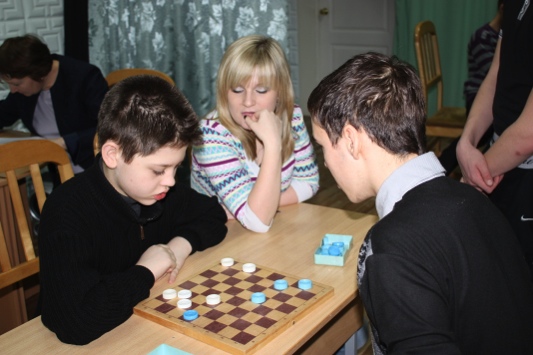 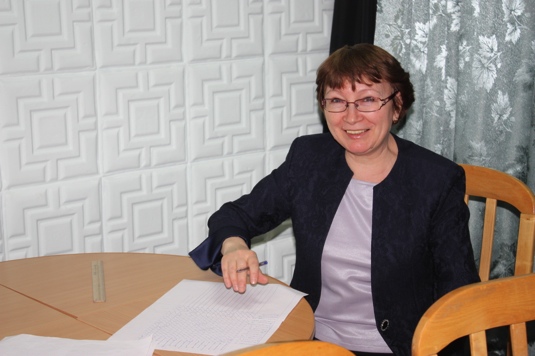 Мы - победители в I областной зимней Спартакиаде инвалидов 201325 января 2013 обучающиеся, воспитанники ОГКОУ СКОШИ №1 VI вида приняли участие в I областной зимней Спартакиаде инвалидов 2013.   Соревнования на приз Сергея Бажанова прошли на лыжной базе парка ««Винновская роща». В соревнованиях приняли обучающиеся младшей возрастной группы (от 14 до 18 лет): Миронов Александр (ученик 10 класса). Мулянов Александр (ученик 9 класса), Борисов Андрей (ученик 9 класса), Иванов Владислав (ученик 9 класса), Парфенова Дарья (ученица 9 класса), Айзатуллина Динара (ученица 7 класса).Среди 8 мальчиков  младшей возрастной группы ученики нашей школы-интерната заняли призовые места:2 место – Мулянов Александр;3 место – Миронов Александр.Другие участники соревнования были отмечены дипломами участника и призами.             Зам. директора по УВР О.Е.Душкина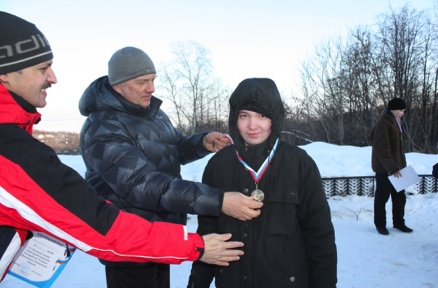 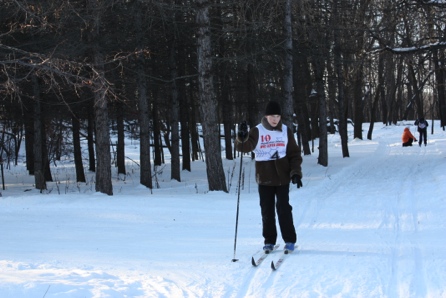 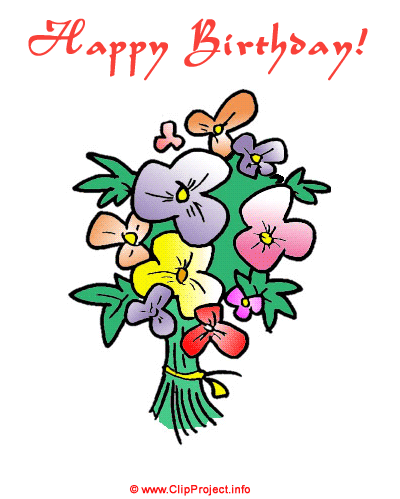 Поздравляем с днем рождения Савелову Екатерину, Маховицину Ксению, Ерасову Марию, Данилову Илью, Климашина Тимура, Щербакова Александра, Лашкову Марию, Глухову Диану, Маркова Антона.Вам желаем в день рожденьяУлыбок, радостных хлопот,Здоровья, счастья и весельяСегодня, завтра, круглый год!